2024年4月吉日施設長様　　　　　　　　　　　　　　　　　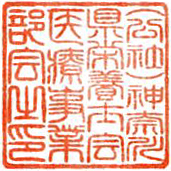 公益社団法人　神奈川県栄養士会 　　　　　　　　　　　　　　　　医療事業部会　会長　藤井　理恵薫 　　栄養管理セミナーの開催について（ご案内）時下、益々ご清祥のこととお慶び申し上げます。また、会員の皆様には常日頃より本会の運営にご理解とご協力を戴き誠に有難うございます。今年度のセミナーは、『今の自分をワンランクアップ！』を年間のテーマとして、今回の臨床栄養学セミナーⅠでは、栄養食事指導について、アウトカムの向上に繋がるような、そして管理栄養士自身も自信が持てるよう、まさにワンランクアップを目指したセミナーを企画しております。開催方法に関しましても、今までの研修会のアンケート結果から集合開催とWEBを組み合わせたハイブリッド開催として企画しましたので、業務ご多忙のところ誠に恐縮に存じますが、是非、貴施設管理栄養士、栄養士の先生方のご参加に関しまして、よろしくご高配のほどお願い申し上げます。記1．日　時　　2024年6月29日（ 土 ）9：30～13：00　(受付開始 9：00)（講義演習180分、休憩・展示等30分）2．会　場　　ZOOMを利用したWEB配信（ライブ）と会場のハイブリッド開催　　　　　　 会場：神奈川県栄養士会事務局〒231-0057神奈川県横浜市中区曙町2-19-1 曙町新井ビル11F　電話045-315-6301　　　　　　　　　ブルーライン伊勢崎長者町駅徒歩5分　京急本線日ノ出町駅徒歩5分　JR根岸線関内駅徒歩7分3．テーマ　 『アウトカムの向上を目指そう！自信が持てる栄養指導』4．講　師　　栄養サポートネットワーク合同会社　　代表　安達　美佐　先生5．参加費　　2,000円　（公社）日本栄養士会会員割引価格　1,000円、学生無料6．参加定員　会場参加　35名（先着順）、WEB参加 50名（先着順）　7．申し込み方法　神奈川県栄養士会ホームページよりお申し込みください。8．申し込み期間　2024年4月15日（月）頃から2024年6月17日（月）まで　9．問い合わせ先　川崎市立井田病院　食養科　亀山　亜希夫〒211-0035　川崎市中原区井田2-27-1TEL 044-766-2188(代表) FAX 044-788-0231 (代表)以上